                                                 CHARTER TRAINERS KVE AALTERElke speler is even belangrijk dus geven we de uitleg en demonstratie aan iedereen. De trainer zorgt er ook voor dat hij iedereen ziet en dat alle spelers de uitleg gehoord  en de demonstratie gezien hebben.Geef de uitleg en de demonstratie tegelijk. Laat eventueel een speler een demo geven. Hou de uitleg en demo zo kort mogelijk, zodat de oefening vlug kan starten.Laat de spelers zelf tijdens de demo  de sterke en zwakke punten vaststellen.Zorg voor uitdagende vormen van training en communicatie. Voorbeeld: Wie kan… ?Spreek de taal van het kind. Gebruik beeldspraak bij de kleinsten.Moedig de spelers altijd aan. Positieve Coaching leidt tot succes.Coach met het gevoel zoals je de spelers wil helpen.Geef tijdens de wedstrijden geen richtlijnen aan de spelers die aan de bal zijn voordat hij/zij zijn/haar actie heeft verricht. Laat ze zelf oplossingen zoeken.Bij een leergebrek worden de doelstellingen geëvalueerd met de spelersgroep. Laat de spelersgroep zelf met oplossingen komen.Hou de administratie goed bij via Pro Soccer Data en waak over de visie van KVE Aalter.                                                   VOORBEELDFUNCTIE TRAINERSDe Trainers bij KVE Aalter hebben een VOORBEELDFUNCTIE dit ten opzicht van de spelers, ouders, bestuursleden en toeschouwers.	KOM OP TIJD OP DE AFSPRAAK.	ROOK NIET. NOCH IN DE KLEEDKAMERS, NOCH OP HET TERREIN.	LET OP JE TAAL EN UITSPRAAK EN BLIJF ALTIJD BELEEFD.	GEDRAAG JE CORRECT.	GEEF AANDACHT AAN SPELERS EN OUDERS.	ONDERSTEUN JE COLLEGA TRAINSTERS/TRAINERS. GEEF GEEN KRITIEK OP HEN.	VAL ONDER GEEN BEDING DE SCHEIDSRECHTER AAN.GA NIET IN DISCUSSIE MET DE TRAINER OF TEAMBEGELEIDER VAN DE ANDERE PLOEG.	VERBAAL EN FYSIEK GEWELD IS UITGESLOTEN.Bij conflicten kan de trainer altijd terecht bij één van de coördinatoren, TVJO of iemand van het bestuur.Naast de gedragscode vraagt KVE Aalter zijn trainers actief te zijn in de nevenactiviteiten die georganiseerd worden ten voordele van KVE Aalter. Ook de aanwezigheid op vergaderingen voor de trainers, belegt door het bestuur/TVJO wordt op prijs gesteld.Datum: …/…/......Handtekening trainer: ………………………………………………………..       Ploeg U…….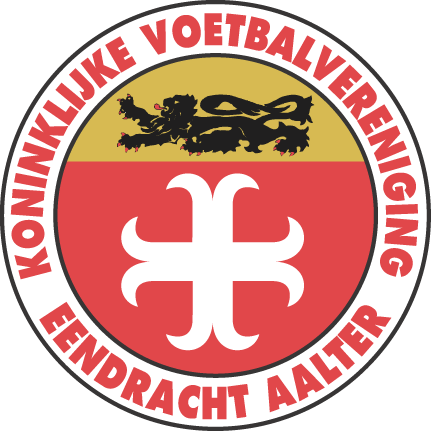 